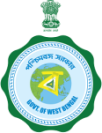 Government of West BengalOffice of the PrincipalMedical College, Kolkata88, College Street, Kolkata-700073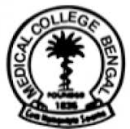 Memo No. MC/	        /2022						     	            Dated: 25.03.2022N O T I C ELocal Research Advisory Committee of Multi-Disciplinary Research Unit, Medical College, Kolkata is reconstituted comprising of the following members as below with immediate effect until further Order:Prof. Sabyasachi Das, MSVP, Medical College & Hospital, Kolkata.Prof. Manab Nandy, Dean of Students’ Affairs, Medical College, Kolkata.Prof. Maitreyee Bhattacharyya, Director, IHTM, MCH, Kolkata, Academician, Expertise in NCDs –  Nodal Officer, MRU, Medical College, Kolkata.Prof. Amit Chakroborty, Scientist “F” (Sr. Deputy Director-Medical),Officer-in-charge ICMR-Centre for Ageing & Mental Health.Prof. Mousumi Nandy, HOD, Paediatrics, Medical College, Kolkata.Prof. Santanu Sen, Dept. of General Surgery, Medical College, Kolkata.Dr. Sandeep Saha, IHTM, Medical College, Kolkata.Dr. Koyel Mitra,Asso. Prof., Deptt. of Anesthesiology, Medical College, Kolkata.Dr. Abhishek Bhadra, Asst. Prof, Deptt. of G&O, Medical College, Kolkata.Dr. Lekha Biswas, Asst. Prof., Deptt. of Biochemistry, Medical College, Kolkata.Mr. Kazi Gowsas Salam, Assistant Superintendent, Medical College & Hospital, Kolkata. PrincipalMedical College, KolkataNo. MC/          /1(11)/2022				  		    			 Date: 25.03.2022Copy forwarded for information and necessary information to the :Prof. Sabyasachi Das, MSVP, Medical College & Hospital, Kolkata.Prof. Manab Nandy, Dean of Students’ Affairs, Medical College, Kolkata.Prof. Maitreyee Bhattacharyya, Director, IHTM, MCH,  Kolkata, Academician, Expertise in NCDs –  Nodal Officer, MRU, Medical College, Kolkata.Prof. Amit Chakroborty, Scientist “F” (Sr. Deputy Director-Medical),Officer-in-charge ICMR-Centre for Ageing & Mental Health.Prof. Mousumi Nandy, HOD, Paediatrics, Medical College, Kolkata.Prof. Santanu Sen, Dept. of General Surgery, Medical College, Kolkata.Dr. Sandeep Saha, IHTM, Medical College, Kolkata.Dr. Koyel Mitra,Asso. Prof., Deptt. of Anesthesiology, Medical College, Kolkata.Dr. Abhishek Bhadra, Asst. Prof, Deptt. of G&O, Medical College, Kolkata.Dr. Lekha Biswas, Asst. Prof., Deptt. of Biochemistry, Medical College, Kolkata.Mr. Kazi Gowsas Salam, Assistant Superintendent, Medical College & Hospital, KolkataPrincipalMedical College, Kolkata